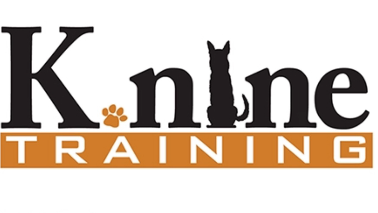 Board and Train AgreementThis Agreement is made between the two parties listed below on this _______ day of ______________K.NINE TRAINING                                      __________________________                     145 County Road 2729                 and        __________________________Mico, TX   78056                                         __________________________(210) 846-2388                                           __________________________K.NINE will be taking possession of my dog/dogs on the dates listed belowFrom _________________________ till____________________________For K.nine Training              Board and Train Program             Boarding onlyPet’s name__________________________________________________ Breed_______________    Veterinarian____________________________Emergency contact____________________________________________I give my consent to K.nine Training for any medical rights to my pet in case of medical or emergency care is needed.                                                                                                                            InitialTERMSThis is a contract between K.nine training and the client/owner named above.  All training shall be provided at the location indicated by the trainer. K.nine training agrees to exercise reasonable care to maintain a clean, safe and secure environment for the pet owner’s dog while the pet is in the custody of K.nine training.  Provided that reasonable care has been exercised, K.nine training shall not be held liable for loss or damage to pet owners dog, from any cause, including specifically disease, escape, theft, fire, injury or death.  Upon arrival for pick up, pet owner agrees pet is good health to their knowledge and current on all vaccinations.  K.nine training reserves the right to refuse and/or terminate agreement and return pet to owner immediately if health condition or behavior of pet could jeopardize the health and safety of staff or other animals within K.nine training facilities.  Should an emergency arise, owner grants K.nine training, in it’s sole discretion, to authorize medical treatment at the owner’s expense. The veterinarian will be choice of K.nine training, should your pet’s primary veterinarian not be available or an option depending on circumstances.  It is understood that all behaviors taught while boarding and training must be followed through upon return home.  Success relies heavily upon owner compliance, applying the techniques learned and being consistent at all times.  Owners will be given detailed explanation of all behaviors learned and how to apply them to keep the pet balanced and on track.  Owner understands that boarding and training may additionally require follow up appointments and future assistance from K.nine training in order for training to continue to be successful.  The assistance may be a phone call or a home visit as we never know when a behavior may present itself or return.  Owner understands that breed and age are factors in training.  Some breeds learn very quickly while some take more time. K.nine training will do everything to ensure your training expectations are met and that your pet has enjoyable experience learning, meeting their full potential and socializing in a positive, fun environment.  	 InitialI Understand that K.nine Training provides balanced training or corrective training and utilizes tools such as prong collars and e-collars if needed.  We at K.nine ensure that these tools are not used in a harsh or cruel fashion. Your dogs safety is our main concern. For more information regarding these tools or balanced training, please contact Kelly at (210)846-2388 so we can determine the best training option for your dogs needs.              Initial Please send ONLY the following items with your dog:Enough food to last one month, any medications needed during stay including heart worm or flea preventatives and a copy of vaccinations for our records. All vaccinations must be up to date before we can accept your pet.We at K.nine provide bowls, treats, blankets, toys and crates.Medications and Instructions: Please list below____________________________________________________________________________________________________________________________________________________________________________________Please provide feeding instructions: How many cups?____________ How many times per day?_____________Special Feeding Instructions (Soft food, additives,etc): ____________________________________________________________________________________________________________________________________________________________________________________Owners signature and date:__________________________                                                         